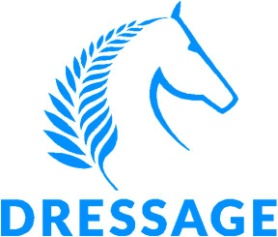 DISCREPANCY FORMDIFFERENCE IN MARKS – JUDGES REPORTTo be completed by the Chief Judge of the relevant competition.A copy of the results sheet to be attached and forwarded to the Judges Officer within 7 days.Venue:						Event:				Date:Competition Class:				Rider Name:Bridle Number:				Horse Name:Name Judge at C: %Name Judge at M: %Name Judge at H: %Name Judge at E: %Name Judge at B: %The discussion in relation to the difference in marks between the judge/s listed above tookPlace – At the Event  YES  NO			- Other  YES  NO  (Please specify where)The Outcome of the discussion was:-The Outcome of the discussion was useful:  YES  NOIf ‘No’ please provide more information below:Were all judges willing to discuss?  YES  NOIf ‘No’ please provide details below:Signature of all Judges concernedDate:Forward completed form to:  Sue Hobson, Dressage NZ Judges Officer,  Masterton Road, RD4, Pahiatua 4984 or HobHorse@xtra.co.nz 